绿恒生态旅游有限公司   Eco Travel Limited
九龙荔枝角青山道682-684号 潮流工贸中心30楼11室AUnit 11A, 30/F., Trendy Centre, 682-684 Castle Peak Road, Lai Chi Kok, Kowloon
Tel: (852) 3105 0767    Fax: (852) 2573 2628   email: enquiry@ecotravel.hk    website: www.ecotravel.hk                 05/2018 revised报 名 表 格报 名 表 格A：参加者资料 (多位参加者，如同一个家庭，可代表填写) (* 数据用作购买保险，必须填写)A：参加者资料 (多位参加者，如同一个家庭，可代表填写) (* 数据用作购买保险，必须填写)B：紧急联络人 / 家长 / 监护人B：紧急联络人 / 家长 / 监护人C：同行参加者C：同行参加者D：活动名称及费用D：活动名称及费用E : 付款方法 (请选其中一项)E : 付款方法 (请选其中一项)F ： 注意事项F ： 注意事项参加者声明我□ 愿意 □ 不愿意 成为旅行家会员，并接受每月会员通讯电邮。(请于空格加上号)    本人及同行参加者身体无任何疾病，适宜参加此项活动。如果因参加者的疏忽或健康体能欠佳，而引致于参加这项活动时伤亡，本公司则无须负责。  参加者声明我□ 愿意 □ 不愿意 成为旅行家会员，并接受每月会员通讯电邮。(请于空格加上号)    本人及同行参加者身体无任何疾病，适宜参加此项活动。如果因参加者的疏忽或健康体能欠佳，而引致于参加这项活动时伤亡，本公司则无须负责。  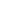 